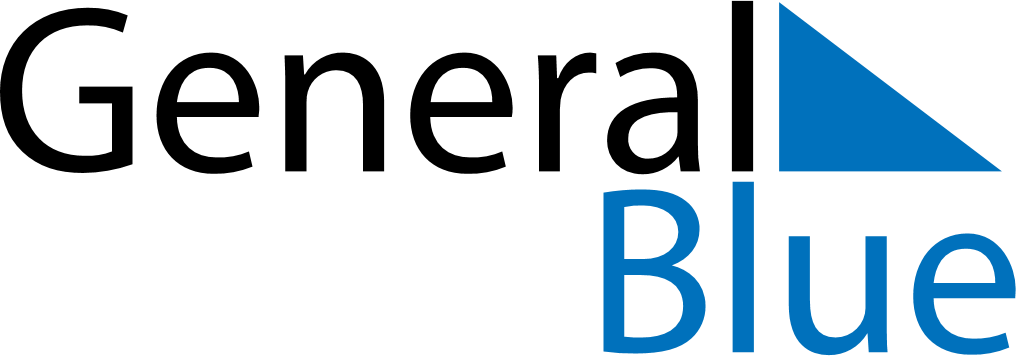 June 2018June 2018June 2018June 2018VietnamVietnamVietnamMondayTuesdayWednesdayThursdayFridaySaturdaySaturdaySunday1223International Children’s Day45678991011121314151616171819202122232324Mid-year Festival25262728293030Vietnamese Family Day